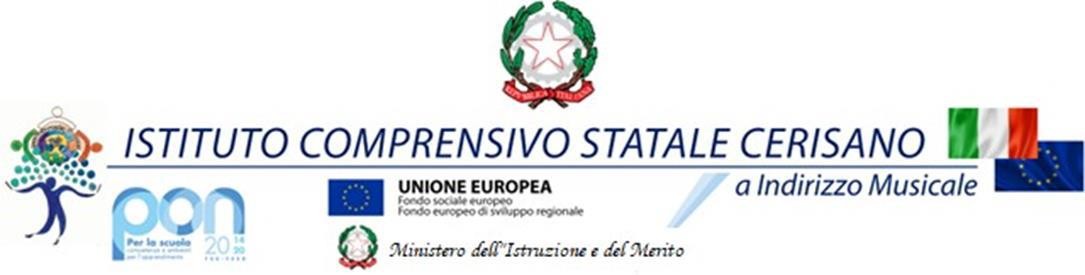                                                                                  AI DOCENTI __________________________________________OGGETTO: Conferimento incarico docente/i accompagnatore/i per l’Uscita didattica IL DIRIGENTE SCOLASTICO- Visto il Regolamento d'Istituto attualmente in vigore;- Tenuto conto dell'effettiva disponibilità dei docenti interessati;CONFERISCE L'INCARICOall’ insegnante in indirizzo di docente accompagnatore per l’uscita didattica che si effettuerà il giorno ……………presso……………………………………per la/e classe/i……………………  per complessivi …… alunni.Si precisa che: l'incarico di docente accompagnatore comporta l'obbligo di un'attenta e assiduavigilanza degli alunni con l'assunzione delle responsabilità con riferimento agli artt.2047 e 2048 del Codice Civile, nonché all’art.61 della Legge 11 luglio1980 n.312, in cui i docenti accompagnatori assumono l’obbligo di vigilanza per gli alunni loro affidati. Il presente decreto di conferimento incarico si intende accettato se non espressamente rifiutato;il docente accompagnatore, del gruppo, relazionerà sugli aspetti organizzativi e sul comportamento degli alunni compilando l'apposito modulo che dovrà essere consegnato al Dirigente Scolastico entro una settimana dal ritorno in sede.                                                                                                                                                                                                                                                                              Il     Dirigente Scolastico                                                                              …………………………Per accettazione il Docente:……………………………………………………………..